Сучасні вимоги до мовленнєвих занять          Не можливо уявити належний рівень життєвої компетенції людини без оволодіння мовленням. Видатний педагог Костянтин Ушинський зауважував, що рідне слово є основою розумового розвитку й скарбницею всіх знань. Оволодіваючи мовленням, вивчаючи мову, дитина засвоює систему знань, суспільно прийняті норми поведінки — основу її життєвої компетентності, тобто, як влучно висловилася заступник директора Інституту проблем виховання АПН України, доктор педагогічних наук Олена Кононко, «оволодіває наукою і мистецтвом жити серед інших». З огляду на це проблема розвитку мовлення дитини завжди була однією з центральних у дошкільній освіті. Нині ж провідною метою дошкільної лінгводидактики є виховання мовної особистості.Значення занять у формуванні мовленнєвої компетенції дошкільників       Мовленнєва компетенція — це вміння на практиці доречно користуватися мовою (висловлювати свої думки, бажання, наміри, прохання тощо), використовувати для цього як мовні, так і позамовні (міміка, жести, рухи) та інтонаційні засоби. Це полікомпонентний утвір, що містить такі компетенції:- лексичну (наявність певного запасу слів у межах вікового періоду, їх доречне застосування, вживання засобів мовної виразності: приказки, прислів'я, фразеологізми, епітети, порівняння);- фонетичну (правильна звуковимова, розвинений фонематичний слух, володіння інтонаційними засобами виразності);- граматичну (практичне вживання відповідних граматичних форм рідної мови: рід, число, відмінки, час тощо);- діамонологічну (розуміння зв'язного тексту, вміння відповідати та звертатися із запитаннями, вести діалог, складати різні види розповідей, переказувати).        Мовленням дитина оволодіває в процесі спілкування під час різних видів діяльності, адже всі вони тісно пов'язані з мовленням і супроводжуються ним. Але повсякденного спілкування для становлення мовленнєвої компетенції, звісно, недостатньо.     Основною формою навчання дошкільнят у процесі організованої пізнавальної діяльності все ж лишається заняття. Саме на заняттях вихователь систематично та послідовно формує у дітей мовленнєві уміння та навички, які закріплюються при спілкуванні дітей під час різних видів діяльності в повсякденному житті.      На заняттях з мовленнєвого спілкування діти мають не стільки засвоювати матеріал про навколишній світ, скільки вправлятися в мовленнєвій діяльності. Необхідно звертати увагу вихователів на те, що на такому занятті основну увагу варто зосереджувати на практичному засвоєнні дітьми норм рідної мови (фонетичних, лексичних, граматичних), формуваннні навичок розповідання та переказування. Заняття з мовленнєвого спілкування проводять у всіх вікових групах один раз на тиждень лише з підгрупами дітей. Тільки за цієї умови можна забезпечити максимальну мовленнєву активність дітей на занятті.Види занять з мовленнєвого спілкування          Заняття з мовленнєвого спілкування бувають комплексними та спеціальними.                  Комплексне заняття з мовленнєвого спілкування проводиться тричі на місяць. Цей вид заняття поєднує завдання щонайменше з трьох компонентів мовлення, серед яких: звукова культура, лексика, граматика і власне зв'язне мовлення. Причому останнє є обов'язковою складовою такого заняття.        Спеціальне заняття з мовленнєвого спілкування (в методичній літературі зустрічається і під іншою назвою — «домінантне») охоплює лише один компонент мовлення (звукова культура мовлення, лексика або граматика) і проводиться лише один раз на місяць.Планування занять з мовленнєвого спілкування         Доктор педагогічних наук Алла Богуш пропонує проводити протягом місяця три комплексні й одне спеціальне заняття з мовленнєвого спілкування: на перші три тижні місяця плануються по одному комплексному, а на останній тиждень — спеціальне заняття.         Плануючи комплексні заняття, вихователь слідкує, щоб усі завдання з розвитку мовлення рівномірно чергувалися протягом місяця.        Спеціальні заняття доцільно планувати на квартал. У першому місяці кварталу, скажімо, у вересні, завданням спеціального заняття може бути формування звукової культури мовлення. Наступного місяця, у жовтні, спеціальне заняття варто присвятити виключно формуванню граматичної правильності мовлення, а у листопаді — словниковій роботі. Відповідно плануються заняття з мовленнєвого спілкування і в наступних кварталах.         Плануючи спеціальні заняття, необхідно враховувати вікові особливості мовлення дітей. Так, у молодшому дошкільному віці спеціальні заняття, присвячені формуванню звукової культури мовлення, можна проводити частіше одного разу на квартал, а в роботі з дітьми старшого дошкільного віку більше уваги слід приділити граматиці. Тож спеціальне заняття з формування граматичної структури мовлення в старшій групі можна спланувати в одному з кварталів двічі.        Такий підхід до планування занять забезпечує формування у дітей лексичної, фонетичної, граматичної та діамонологічної компетентності.           Складаючи програмовий зміст комплексного заняття, вихователь має передбачити розвиток різних компонентів мовлення і відповідно визначити зміст роботи над кожним завданням із розвитку мовлення на цьому занятті. До речі, вихователь сам визначає, які завдання (словник, звукова культура чи зв'язне мовлення) розв'язувати на початку, в середині чи в кінці заняття — це залежить від його змісту та рівня мовленнєвої підготовки дітей.            Програмовий зміст спеціального заняття містить завдання по роботі лише за одним компонентом мовлення, наприклад, над звуковою культурою мовлення. Вихователь закріплює той матеріал, який подавався на комплексних заняттях, та додатково планує одне-два нових завдання стосовно роботи над звуковою культурою мовлення.        Плануючи спеціальне заняття зі словникової роботи, особливу увагу варто приділити формуванню у дітей узагальнюючих понять (меблі, одяг, транспорт тощо), ознайомленню їх з якостями та властивостями предметів.           При плануванні треба слідкувати, щоб заняття з мовленнєвого спілкування було взаємопов'язане з іншими заняттями, насамперед з художньої літератури, ознайомленням з навколишнім світом, рідною природою тощо. Так, наприклад, для складання розповіді на занятті з мовленнєвого спілкування дітям слід запропонувати вже знайому картину, яку вони розглядали під час заняття з рідної природи чи ознайомлення з навколишнім світом; для переказу можна взяти твір, з яким дітей ознайомили на занятті з художньої літератури. Пропонуючи тему для розповідання, вихователь має враховувати попередній досвід дітей.Методика проведення занять з мовленнєвого спілкування        . Основною метою занять з мовленнєвого спілкування є розвиток мовлення кожної конкретної дитини. Тому важливо створювати на них такі умови, які стимулюватимуть максимальну мовленнєву активність кожної дитини. Цього можна досягнути, дотримуючись таких умов:1. Уміння педагога викликати у дітей інтерес до теми заняття та розумно співвідносити власну мовленнєву активність і мовленнєву активність дітей — неприпустимо, щоб дорослий говорив більшу частину заняття;2. Проведення занять підгрупами до 10—12 осіб;3. Правильне розташування дітей;4.Забезпечення оптимальної інтенсивності мовленнєвого навантаження дітей — надто прості завдання знижують інтерес дітей, послаблюють готовність до подолання труднощів;5.Здійснення індивідуально-диференційованого підходу — уміння педагога бачити в колективі кожну конкретну дитину і враховувати її індивідуальні особливості, пристосовуватися до них;6. Уміння педагога бачити особисті досягнення дитини, а не порівнювати її з іншими дітьми.         Вихователь має ретельно готуватися до заняття. Добираючи тему, враховувати досвід дітей та їхні інтереси. Щоб успішно реалізувати заплановані завдання, слід відповідно до кожного з них підібрати метод або кілька методів, що забезпечать їх розв'язання. Так, скажімо, навчаючи дітей описуванню, вихователь може обрати описову розповідь або дидактичну гру.         Зважаючи на процеси індивідуалізації освіти, під час занять із мовленнєвого спілкування вихователю треба враховувати особливості кожної дитини. Отже, слід знати, як поставити дитині завдання, скільки часу виділити на його розв'язання, як забезпечити розумну допомогу, оцінити результат та докладені зусилля. Під час спілкування важливо так розмістити дітей, щоб вони могли бачити одне одного та вихователя. Без «контакту очей» неможливо формувати вміння слухати товариша, розуміти мовця, тобто виховувати в дошкільників культуру мовлення.       Для закріплення знань, отриманих на занятті, важливо оптимально організувати мовленнєве середовище для дітей у повсякденному житті. Необхідно задіяти мовлення як важливий засіб спілкування в усіх видах дитячої діяльності.  Наприклад:               Програмовий зміст комплексного заняття з мовленнєвого спілкування для дітей середнього дошкільного віку:■ Зв'язне мовлення: продовжувати вчити дітей складати описові розповіді про іграшки за зразком, поданим вихователем.■ Звукова культура мовлення: вправляти дітей у виокремлюванні першого звуку в словах.■ Словникова робота: збагатити словник образними виразами, епітетами, продовжувати вчити дітей відгадувати загадки.■ Розвивати пам'ять, мислення, уяву, мовлення.■ Виховувати інтерес до занять, позитивні риси характеру.            Програмовий зміст спеціального заняття з мовленнєвого спілкування (звукова культура мовлення) для дітей середнього дошкільного віку:■ Вправляти дітей у правильній вимов звука (р); продовжувати вчити добирати слова із запропонованим звуком на початку та в кінці слова; інтонаційно виділяти (інтонувати) звуки в словах; робити елементарний звуковий аналіз слів, виділяючи та підраховуючи кількість звуків у слові за допомогою фішок.■ Розвивати фонематичний слух, артикуляцію, мовне дихання■ Сприяти розвитку уваги, мислення, пам'ятіМетоди реалізації завдань із розвитку мовлення дітейЗв'язне мовлення:■ переказ■ описова розповідь (за картиною, опис іграшки або предмету з довкілля, опис загадка, порівняльний опис двох іграшок або предметів, опис іграшки або предмета по пам'яті)■ сюжетна розповідь за змістом дидактичної картини■ розповідь з власного досвіду■ дидактичні ігри, спрямовані на розвиток зв'язного монологічного мовлення, наприклад, «Посилка», «Про що хотів розповісти Незнайко у листі», «Чий мультфільм найкращий» тощо■ творча розповідь (за сюжетною ігровою обстановкою; за картинкою-сюрпризом; за поданим початком; за опорними словами; на тему, запропоновану вихователем; за планом; самостійне вигадування казок дітьми; зміна кінцівки відомої казки)Звукова культура мовлення:■ заучування та промовляння напам'ять скоромовок ,промовляння чистомовок.■ дидактичні ігри та вправи для формування правильної вимови звуків розповіді зі звуконаслідуванням вправи для розвитку артикуляційного апарата■ дидактичні ігри та вправи, спрямовані на розвиток мовленнєвого дихання■ дидактичні ігри та вправи з розвитку фонематичного слухуОрієнтовний розподіл комплексних та спеціальних занять з мовленнєвого спілкування на місяць та на квартал1 Комплексне 1.Звязне мовлення                        2.Граматика                        3.Словник2 Комплексне 1.Звязне мовлення                       2.Граматика                       3.Звукова культура мовлення3 Комплексне 1.Звязне мовлення                        2.Граматика                       3.Звукова культура мовлення4 Спеціальне  Звукова культура або Граматика або Словник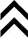 